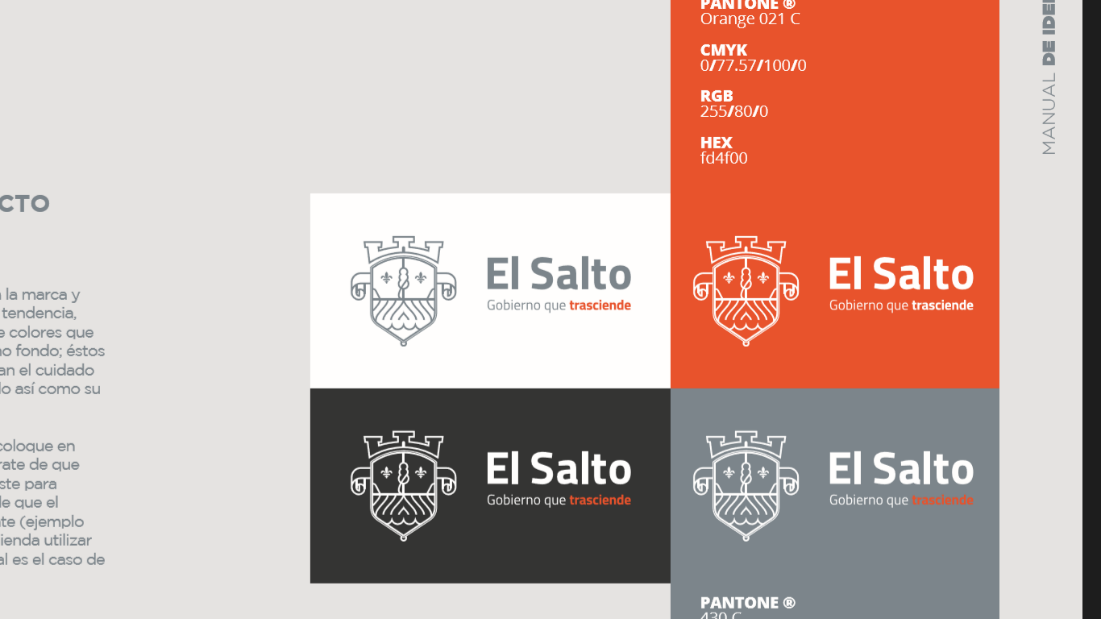 GOBIERNO MUNICIPAL EL SALTO, JALISCO 2018-2021 PROGRAMA OPERATIVO ANUAL  2019-2020                       Nombre de la Dependencia: Dirección de Aseo Publico                       Eje de Desarrollo: El Salto Sustentable  ACCIÓN, PROGRAMA O PROYECTOOBJETIVOMETAINDICADORPROGRAMACIÓN POR MESPROGRAMACIÓN POR MESPROGRAMACIÓN POR MESPROGRAMACIÓN POR MESPROGRAMACIÓN POR MESPROGRAMACIÓN POR MESPROGRAMACIÓN POR MESPROGRAMACIÓN POR MESPROGRAMACIÓN POR MESPROGRAMACIÓN POR MESPROGRAMACIÓN POR MESPROGRAMACIÓN POR MESACCIÓN, PROGRAMA O PROYECTOOBJETIVOMETAINDICADOROCTNOVDICENEFEBMARABRILMAYOJUNJULAGSSEIncrementar personal de supervisión en campo para verificar que la empresa que cuenta con la concesión brinde el servicio programado en su cobertura Constatar que el servicio de recolección se cumpla y sea eficiente en beneficio de la ciudadanía.Lograr que el Servicio de recolección sea de calidad y constante.Resultado absoluto Mantener la Colaboración con Inspección de Reglamentos y Medio Ambiente del padrón de Empresas que cuentan con el servicio de Materiales RPBI.Contar con el padrón de las empresas y el tipo de residuos que generan así tener el control de los generadores.Concertar el padrón de empresasAvances de la programaciónRealizar Campañas de limpieza Tener un municipio más limpio Lograr los requerimientos para llevar a cabo las acciones programadasAvance de la gestión y Número de campañas realizadasEn colaboración con las jefaturas de Cultura del Agua, Educación Ambiental y la Dirección de Comunicación Social, realizar campañas de concientización en los ciudadanos de la separación de basura.Crear conciencia en los ciudadanos en la separación de residuos Un Salto Limpio Responsable y SustentableNúmero de campañas realizadasTrabajar con la comunidad en mantener su colonia limpiaCampaña de limpieza masiva en delegaciones con rezago de servicio de recolección y limpia en espacios públicosAbarcar el total de las delegaciones municipalesNúmero de comunidades abarcadas y campañas realizadas